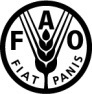 Food and Agriculture Organization of the United NationsFood and Agriculture Organization of the United NationsFood and Agriculture Organization of the United NationsFood and Agriculture Organization of the United NationsFood and Agriculture Organization of the United NationsFood and Agriculture Organization of the United NationsFood and Agriculture Organization of the United NationsCALL FOR EXPRESSIONS OF INTEREST - vacancy announcement No: CALL FOR EXPRESSIONS OF INTEREST - vacancy announcement No: CALL FOR EXPRESSIONS OF INTEREST - vacancy announcement No: CALL FOR EXPRESSIONS OF INTEREST - vacancy announcement No: CALL FOR EXPRESSIONS OF INTEREST - vacancy announcement No: CALL FOR EXPRESSIONS OF INTEREST - vacancy announcement No: CALL FOR EXPRESSIONS OF INTEREST - vacancy announcement No: Issued on:Issued on:Issued on:Issued on:Issued on:Issued on:Issued on:15.03.2019Deadline For Application:Deadline For Application:Deadline For Application:Deadline For Application:Deadline For Application:Deadline For Application:Deadline For Application: 29.03.2019Job Title:    National Expert on Inland FisheriesJob Title:    National Expert on Inland FisheriesJob Title:    National Expert on Inland FisheriesType of requisition:Type of requisition:PSA.NATPSA.NATDuty Station:TiranaTiranaOrganizational Unit:Organizational Unit:REUREUREUDuration:40 days on WAE basis until 31 Dec 201940 days on WAE basis until 31 Dec 2019FAO seeks gender, geographical and linguistic diversity in its staff and international consultants in order to best serve FAO Members in all regions.FAO seeks gender, geographical and linguistic diversity in its staff and international consultants in order to best serve FAO Members in all regions.FAO seeks gender, geographical and linguistic diversity in its staff and international consultants in order to best serve FAO Members in all regions.FAO seeks gender, geographical and linguistic diversity in its staff and international consultants in order to best serve FAO Members in all regions.FAO seeks gender, geographical and linguistic diversity in its staff and international consultants in order to best serve FAO Members in all regions.FAO seeks gender, geographical and linguistic diversity in its staff and international consultants in order to best serve FAO Members in all regions.FAO seeks gender, geographical and linguistic diversity in its staff and international consultants in order to best serve FAO Members in all regions.FAO seeks gender, geographical and linguistic diversity in its staff and international consultants in order to best serve FAO Members in all regions.Qualified female applicants and qualified nationals of non-and under-represented member countries are encouraged to apply.Persons with disabilities are equally encouraged to apply.All applications will be treated with the strictest confidence.Qualified female applicants and qualified nationals of non-and under-represented member countries are encouraged to apply.Persons with disabilities are equally encouraged to apply.All applications will be treated with the strictest confidence.Qualified female applicants and qualified nationals of non-and under-represented member countries are encouraged to apply.Persons with disabilities are equally encouraged to apply.All applications will be treated with the strictest confidence.Qualified female applicants and qualified nationals of non-and under-represented member countries are encouraged to apply.Persons with disabilities are equally encouraged to apply.All applications will be treated with the strictest confidence.Qualified female applicants and qualified nationals of non-and under-represented member countries are encouraged to apply.Persons with disabilities are equally encouraged to apply.All applications will be treated with the strictest confidence.Qualified female applicants and qualified nationals of non-and under-represented member countries are encouraged to apply.Persons with disabilities are equally encouraged to apply.All applications will be treated with the strictest confidence.Qualified female applicants and qualified nationals of non-and under-represented member countries are encouraged to apply.Persons with disabilities are equally encouraged to apply.All applications will be treated with the strictest confidence.Qualified female applicants and qualified nationals of non-and under-represented member countries are encouraged to apply.Persons with disabilities are equally encouraged to apply.All applications will be treated with the strictest confidence.Organizational Setting: Under the overall supervision of the Assistant Director General / Regional Representative for Europe and Central Asia, REU; the direct technical supervision of the Senior Fisheries and Aquaculture Officer, Lead Technical Officer for project TCP/RER/3706; the operational supervision of the Budget Holder, as well as in close consultation with the International Consultant on Fish Production, Headquarters Technical Officer (HQ TO) and other National Consultants, national authorities, stakeholders and international experts, the National Expert on Inland Fisheries will be responsible for providing technical inputs and ensuring data collection for sustainable management of inland fishery resources in Albania.Reporting LinesUnder the overall supervision of the FAO Regional Coordinator for Europe and Central Asia, REU, and the direct technical supervision of the Senior Fisheries and Aquaculture Officer, REU and in close cooperation with the project International Consultant (IC), Headquarters Technical Officer (HQ TO) and other National Consultants, national authorities and stakeholders, international experts, the National Consultant will carry out the following activities:Tasks and responsibilities:In coordination with LTO, IC and HQ TO of FAO, and with support from the National Project Coordinator, Ministry of Agriculture and other relevant ministries and agencies, assist the FAO in conducting face-to-face interviews with stakeholders, filling the FAO questionnaire on data systems necessary for the eco-system approach to inland fisheries management, and documenting related information on fisheries production, employment, legal frameworks, management and monitoring responsibilities; under the supervision of the IC, HQ TO and LTO, draft the National Report and present it at a national validation workshop in Albania (dates TBD); the report is to include information on the data collection methodologies for inland fisheries in Albania, related rules and regulations, waterbodies access, and legal frameworks in the country;lead the process for face-to-face interviews with relevant stakeholders to gather information for the national report in coordination with the IC and HQ TO, namely participate in the FAO field visits, insuring involvement of all stakeholders in the relevant regions of Albania;assist FAO in the organization and implementation of the national data validation workshop;participate in an international symposium in Dresden, Germany in September 2019 by presenting the National Report;prepare back-to-office report after the missions;prepare, contribute and submit progress reports and end of assignment report.CANDIDATES WILL BE ASSESSED AGAINST THE FOLLOWINGMinimum RequirementsUniversity degree(s) in fisheries, economics or related social sciences discipline.A minimum of 5 years work experience in agriculture / fisheries sector in ministries, academics, or extension / research institutes.Proven work experience with agriculture / fisheries sector; collection of sector information and conducting surveys desired. Working knowledge of English and Albanian.Computer skills (WordPerfect, PowerPoint, Excel, Skype)FAO Core CompetenciesResults FocusTeamworkCommunicationBuilding Effective RelationshipsKnowledge Sharing and Continuous ImprovementAdditional Selection CriteriaAbility to work on international teams and with remote supervision. Organizational Setting: Under the overall supervision of the Assistant Director General / Regional Representative for Europe and Central Asia, REU; the direct technical supervision of the Senior Fisheries and Aquaculture Officer, Lead Technical Officer for project TCP/RER/3706; the operational supervision of the Budget Holder, as well as in close consultation with the International Consultant on Fish Production, Headquarters Technical Officer (HQ TO) and other National Consultants, national authorities, stakeholders and international experts, the National Expert on Inland Fisheries will be responsible for providing technical inputs and ensuring data collection for sustainable management of inland fishery resources in Albania.Reporting LinesUnder the overall supervision of the FAO Regional Coordinator for Europe and Central Asia, REU, and the direct technical supervision of the Senior Fisheries and Aquaculture Officer, REU and in close cooperation with the project International Consultant (IC), Headquarters Technical Officer (HQ TO) and other National Consultants, national authorities and stakeholders, international experts, the National Consultant will carry out the following activities:Tasks and responsibilities:In coordination with LTO, IC and HQ TO of FAO, and with support from the National Project Coordinator, Ministry of Agriculture and other relevant ministries and agencies, assist the FAO in conducting face-to-face interviews with stakeholders, filling the FAO questionnaire on data systems necessary for the eco-system approach to inland fisheries management, and documenting related information on fisheries production, employment, legal frameworks, management and monitoring responsibilities; under the supervision of the IC, HQ TO and LTO, draft the National Report and present it at a national validation workshop in Albania (dates TBD); the report is to include information on the data collection methodologies for inland fisheries in Albania, related rules and regulations, waterbodies access, and legal frameworks in the country;lead the process for face-to-face interviews with relevant stakeholders to gather information for the national report in coordination with the IC and HQ TO, namely participate in the FAO field visits, insuring involvement of all stakeholders in the relevant regions of Albania;assist FAO in the organization and implementation of the national data validation workshop;participate in an international symposium in Dresden, Germany in September 2019 by presenting the National Report;prepare back-to-office report after the missions;prepare, contribute and submit progress reports and end of assignment report.CANDIDATES WILL BE ASSESSED AGAINST THE FOLLOWINGMinimum RequirementsUniversity degree(s) in fisheries, economics or related social sciences discipline.A minimum of 5 years work experience in agriculture / fisheries sector in ministries, academics, or extension / research institutes.Proven work experience with agriculture / fisheries sector; collection of sector information and conducting surveys desired. Working knowledge of English and Albanian.Computer skills (WordPerfect, PowerPoint, Excel, Skype)FAO Core CompetenciesResults FocusTeamworkCommunicationBuilding Effective RelationshipsKnowledge Sharing and Continuous ImprovementAdditional Selection CriteriaAbility to work on international teams and with remote supervision. Organizational Setting: Under the overall supervision of the Assistant Director General / Regional Representative for Europe and Central Asia, REU; the direct technical supervision of the Senior Fisheries and Aquaculture Officer, Lead Technical Officer for project TCP/RER/3706; the operational supervision of the Budget Holder, as well as in close consultation with the International Consultant on Fish Production, Headquarters Technical Officer (HQ TO) and other National Consultants, national authorities, stakeholders and international experts, the National Expert on Inland Fisheries will be responsible for providing technical inputs and ensuring data collection for sustainable management of inland fishery resources in Albania.Reporting LinesUnder the overall supervision of the FAO Regional Coordinator for Europe and Central Asia, REU, and the direct technical supervision of the Senior Fisheries and Aquaculture Officer, REU and in close cooperation with the project International Consultant (IC), Headquarters Technical Officer (HQ TO) and other National Consultants, national authorities and stakeholders, international experts, the National Consultant will carry out the following activities:Tasks and responsibilities:In coordination with LTO, IC and HQ TO of FAO, and with support from the National Project Coordinator, Ministry of Agriculture and other relevant ministries and agencies, assist the FAO in conducting face-to-face interviews with stakeholders, filling the FAO questionnaire on data systems necessary for the eco-system approach to inland fisheries management, and documenting related information on fisheries production, employment, legal frameworks, management and monitoring responsibilities; under the supervision of the IC, HQ TO and LTO, draft the National Report and present it at a national validation workshop in Albania (dates TBD); the report is to include information on the data collection methodologies for inland fisheries in Albania, related rules and regulations, waterbodies access, and legal frameworks in the country;lead the process for face-to-face interviews with relevant stakeholders to gather information for the national report in coordination with the IC and HQ TO, namely participate in the FAO field visits, insuring involvement of all stakeholders in the relevant regions of Albania;assist FAO in the organization and implementation of the national data validation workshop;participate in an international symposium in Dresden, Germany in September 2019 by presenting the National Report;prepare back-to-office report after the missions;prepare, contribute and submit progress reports and end of assignment report.CANDIDATES WILL BE ASSESSED AGAINST THE FOLLOWINGMinimum RequirementsUniversity degree(s) in fisheries, economics or related social sciences discipline.A minimum of 5 years work experience in agriculture / fisheries sector in ministries, academics, or extension / research institutes.Proven work experience with agriculture / fisheries sector; collection of sector information and conducting surveys desired. Working knowledge of English and Albanian.Computer skills (WordPerfect, PowerPoint, Excel, Skype)FAO Core CompetenciesResults FocusTeamworkCommunicationBuilding Effective RelationshipsKnowledge Sharing and Continuous ImprovementAdditional Selection CriteriaAbility to work on international teams and with remote supervision. Organizational Setting: Under the overall supervision of the Assistant Director General / Regional Representative for Europe and Central Asia, REU; the direct technical supervision of the Senior Fisheries and Aquaculture Officer, Lead Technical Officer for project TCP/RER/3706; the operational supervision of the Budget Holder, as well as in close consultation with the International Consultant on Fish Production, Headquarters Technical Officer (HQ TO) and other National Consultants, national authorities, stakeholders and international experts, the National Expert on Inland Fisheries will be responsible for providing technical inputs and ensuring data collection for sustainable management of inland fishery resources in Albania.Reporting LinesUnder the overall supervision of the FAO Regional Coordinator for Europe and Central Asia, REU, and the direct technical supervision of the Senior Fisheries and Aquaculture Officer, REU and in close cooperation with the project International Consultant (IC), Headquarters Technical Officer (HQ TO) and other National Consultants, national authorities and stakeholders, international experts, the National Consultant will carry out the following activities:Tasks and responsibilities:In coordination with LTO, IC and HQ TO of FAO, and with support from the National Project Coordinator, Ministry of Agriculture and other relevant ministries and agencies, assist the FAO in conducting face-to-face interviews with stakeholders, filling the FAO questionnaire on data systems necessary for the eco-system approach to inland fisheries management, and documenting related information on fisheries production, employment, legal frameworks, management and monitoring responsibilities; under the supervision of the IC, HQ TO and LTO, draft the National Report and present it at a national validation workshop in Albania (dates TBD); the report is to include information on the data collection methodologies for inland fisheries in Albania, related rules and regulations, waterbodies access, and legal frameworks in the country;lead the process for face-to-face interviews with relevant stakeholders to gather information for the national report in coordination with the IC and HQ TO, namely participate in the FAO field visits, insuring involvement of all stakeholders in the relevant regions of Albania;assist FAO in the organization and implementation of the national data validation workshop;participate in an international symposium in Dresden, Germany in September 2019 by presenting the National Report;prepare back-to-office report after the missions;prepare, contribute and submit progress reports and end of assignment report.CANDIDATES WILL BE ASSESSED AGAINST THE FOLLOWINGMinimum RequirementsUniversity degree(s) in fisheries, economics or related social sciences discipline.A minimum of 5 years work experience in agriculture / fisheries sector in ministries, academics, or extension / research institutes.Proven work experience with agriculture / fisheries sector; collection of sector information and conducting surveys desired. Working knowledge of English and Albanian.Computer skills (WordPerfect, PowerPoint, Excel, Skype)FAO Core CompetenciesResults FocusTeamworkCommunicationBuilding Effective RelationshipsKnowledge Sharing and Continuous ImprovementAdditional Selection CriteriaAbility to work on international teams and with remote supervision. Organizational Setting: Under the overall supervision of the Assistant Director General / Regional Representative for Europe and Central Asia, REU; the direct technical supervision of the Senior Fisheries and Aquaculture Officer, Lead Technical Officer for project TCP/RER/3706; the operational supervision of the Budget Holder, as well as in close consultation with the International Consultant on Fish Production, Headquarters Technical Officer (HQ TO) and other National Consultants, national authorities, stakeholders and international experts, the National Expert on Inland Fisheries will be responsible for providing technical inputs and ensuring data collection for sustainable management of inland fishery resources in Albania.Reporting LinesUnder the overall supervision of the FAO Regional Coordinator for Europe and Central Asia, REU, and the direct technical supervision of the Senior Fisheries and Aquaculture Officer, REU and in close cooperation with the project International Consultant (IC), Headquarters Technical Officer (HQ TO) and other National Consultants, national authorities and stakeholders, international experts, the National Consultant will carry out the following activities:Tasks and responsibilities:In coordination with LTO, IC and HQ TO of FAO, and with support from the National Project Coordinator, Ministry of Agriculture and other relevant ministries and agencies, assist the FAO in conducting face-to-face interviews with stakeholders, filling the FAO questionnaire on data systems necessary for the eco-system approach to inland fisheries management, and documenting related information on fisheries production, employment, legal frameworks, management and monitoring responsibilities; under the supervision of the IC, HQ TO and LTO, draft the National Report and present it at a national validation workshop in Albania (dates TBD); the report is to include information on the data collection methodologies for inland fisheries in Albania, related rules and regulations, waterbodies access, and legal frameworks in the country;lead the process for face-to-face interviews with relevant stakeholders to gather information for the national report in coordination with the IC and HQ TO, namely participate in the FAO field visits, insuring involvement of all stakeholders in the relevant regions of Albania;assist FAO in the organization and implementation of the national data validation workshop;participate in an international symposium in Dresden, Germany in September 2019 by presenting the National Report;prepare back-to-office report after the missions;prepare, contribute and submit progress reports and end of assignment report.CANDIDATES WILL BE ASSESSED AGAINST THE FOLLOWINGMinimum RequirementsUniversity degree(s) in fisheries, economics or related social sciences discipline.A minimum of 5 years work experience in agriculture / fisheries sector in ministries, academics, or extension / research institutes.Proven work experience with agriculture / fisheries sector; collection of sector information and conducting surveys desired. Working knowledge of English and Albanian.Computer skills (WordPerfect, PowerPoint, Excel, Skype)FAO Core CompetenciesResults FocusTeamworkCommunicationBuilding Effective RelationshipsKnowledge Sharing and Continuous ImprovementAdditional Selection CriteriaAbility to work on international teams and with remote supervision. Organizational Setting: Under the overall supervision of the Assistant Director General / Regional Representative for Europe and Central Asia, REU; the direct technical supervision of the Senior Fisheries and Aquaculture Officer, Lead Technical Officer for project TCP/RER/3706; the operational supervision of the Budget Holder, as well as in close consultation with the International Consultant on Fish Production, Headquarters Technical Officer (HQ TO) and other National Consultants, national authorities, stakeholders and international experts, the National Expert on Inland Fisheries will be responsible for providing technical inputs and ensuring data collection for sustainable management of inland fishery resources in Albania.Reporting LinesUnder the overall supervision of the FAO Regional Coordinator for Europe and Central Asia, REU, and the direct technical supervision of the Senior Fisheries and Aquaculture Officer, REU and in close cooperation with the project International Consultant (IC), Headquarters Technical Officer (HQ TO) and other National Consultants, national authorities and stakeholders, international experts, the National Consultant will carry out the following activities:Tasks and responsibilities:In coordination with LTO, IC and HQ TO of FAO, and with support from the National Project Coordinator, Ministry of Agriculture and other relevant ministries and agencies, assist the FAO in conducting face-to-face interviews with stakeholders, filling the FAO questionnaire on data systems necessary for the eco-system approach to inland fisheries management, and documenting related information on fisheries production, employment, legal frameworks, management and monitoring responsibilities; under the supervision of the IC, HQ TO and LTO, draft the National Report and present it at a national validation workshop in Albania (dates TBD); the report is to include information on the data collection methodologies for inland fisheries in Albania, related rules and regulations, waterbodies access, and legal frameworks in the country;lead the process for face-to-face interviews with relevant stakeholders to gather information for the national report in coordination with the IC and HQ TO, namely participate in the FAO field visits, insuring involvement of all stakeholders in the relevant regions of Albania;assist FAO in the organization and implementation of the national data validation workshop;participate in an international symposium in Dresden, Germany in September 2019 by presenting the National Report;prepare back-to-office report after the missions;prepare, contribute and submit progress reports and end of assignment report.CANDIDATES WILL BE ASSESSED AGAINST THE FOLLOWINGMinimum RequirementsUniversity degree(s) in fisheries, economics or related social sciences discipline.A minimum of 5 years work experience in agriculture / fisheries sector in ministries, academics, or extension / research institutes.Proven work experience with agriculture / fisheries sector; collection of sector information and conducting surveys desired. Working knowledge of English and Albanian.Computer skills (WordPerfect, PowerPoint, Excel, Skype)FAO Core CompetenciesResults FocusTeamworkCommunicationBuilding Effective RelationshipsKnowledge Sharing and Continuous ImprovementAdditional Selection CriteriaAbility to work on international teams and with remote supervision. Organizational Setting: Under the overall supervision of the Assistant Director General / Regional Representative for Europe and Central Asia, REU; the direct technical supervision of the Senior Fisheries and Aquaculture Officer, Lead Technical Officer for project TCP/RER/3706; the operational supervision of the Budget Holder, as well as in close consultation with the International Consultant on Fish Production, Headquarters Technical Officer (HQ TO) and other National Consultants, national authorities, stakeholders and international experts, the National Expert on Inland Fisheries will be responsible for providing technical inputs and ensuring data collection for sustainable management of inland fishery resources in Albania.Reporting LinesUnder the overall supervision of the FAO Regional Coordinator for Europe and Central Asia, REU, and the direct technical supervision of the Senior Fisheries and Aquaculture Officer, REU and in close cooperation with the project International Consultant (IC), Headquarters Technical Officer (HQ TO) and other National Consultants, national authorities and stakeholders, international experts, the National Consultant will carry out the following activities:Tasks and responsibilities:In coordination with LTO, IC and HQ TO of FAO, and with support from the National Project Coordinator, Ministry of Agriculture and other relevant ministries and agencies, assist the FAO in conducting face-to-face interviews with stakeholders, filling the FAO questionnaire on data systems necessary for the eco-system approach to inland fisheries management, and documenting related information on fisheries production, employment, legal frameworks, management and monitoring responsibilities; under the supervision of the IC, HQ TO and LTO, draft the National Report and present it at a national validation workshop in Albania (dates TBD); the report is to include information on the data collection methodologies for inland fisheries in Albania, related rules and regulations, waterbodies access, and legal frameworks in the country;lead the process for face-to-face interviews with relevant stakeholders to gather information for the national report in coordination with the IC and HQ TO, namely participate in the FAO field visits, insuring involvement of all stakeholders in the relevant regions of Albania;assist FAO in the organization and implementation of the national data validation workshop;participate in an international symposium in Dresden, Germany in September 2019 by presenting the National Report;prepare back-to-office report after the missions;prepare, contribute and submit progress reports and end of assignment report.CANDIDATES WILL BE ASSESSED AGAINST THE FOLLOWINGMinimum RequirementsUniversity degree(s) in fisheries, economics or related social sciences discipline.A minimum of 5 years work experience in agriculture / fisheries sector in ministries, academics, or extension / research institutes.Proven work experience with agriculture / fisheries sector; collection of sector information and conducting surveys desired. Working knowledge of English and Albanian.Computer skills (WordPerfect, PowerPoint, Excel, Skype)FAO Core CompetenciesResults FocusTeamworkCommunicationBuilding Effective RelationshipsKnowledge Sharing and Continuous ImprovementAdditional Selection CriteriaAbility to work on international teams and with remote supervision. Organizational Setting: Under the overall supervision of the Assistant Director General / Regional Representative for Europe and Central Asia, REU; the direct technical supervision of the Senior Fisheries and Aquaculture Officer, Lead Technical Officer for project TCP/RER/3706; the operational supervision of the Budget Holder, as well as in close consultation with the International Consultant on Fish Production, Headquarters Technical Officer (HQ TO) and other National Consultants, national authorities, stakeholders and international experts, the National Expert on Inland Fisheries will be responsible for providing technical inputs and ensuring data collection for sustainable management of inland fishery resources in Albania.Reporting LinesUnder the overall supervision of the FAO Regional Coordinator for Europe and Central Asia, REU, and the direct technical supervision of the Senior Fisheries and Aquaculture Officer, REU and in close cooperation with the project International Consultant (IC), Headquarters Technical Officer (HQ TO) and other National Consultants, national authorities and stakeholders, international experts, the National Consultant will carry out the following activities:Tasks and responsibilities:In coordination with LTO, IC and HQ TO of FAO, and with support from the National Project Coordinator, Ministry of Agriculture and other relevant ministries and agencies, assist the FAO in conducting face-to-face interviews with stakeholders, filling the FAO questionnaire on data systems necessary for the eco-system approach to inland fisheries management, and documenting related information on fisheries production, employment, legal frameworks, management and monitoring responsibilities; under the supervision of the IC, HQ TO and LTO, draft the National Report and present it at a national validation workshop in Albania (dates TBD); the report is to include information on the data collection methodologies for inland fisheries in Albania, related rules and regulations, waterbodies access, and legal frameworks in the country;lead the process for face-to-face interviews with relevant stakeholders to gather information for the national report in coordination with the IC and HQ TO, namely participate in the FAO field visits, insuring involvement of all stakeholders in the relevant regions of Albania;assist FAO in the organization and implementation of the national data validation workshop;participate in an international symposium in Dresden, Germany in September 2019 by presenting the National Report;prepare back-to-office report after the missions;prepare, contribute and submit progress reports and end of assignment report.CANDIDATES WILL BE ASSESSED AGAINST THE FOLLOWINGMinimum RequirementsUniversity degree(s) in fisheries, economics or related social sciences discipline.A minimum of 5 years work experience in agriculture / fisheries sector in ministries, academics, or extension / research institutes.Proven work experience with agriculture / fisheries sector; collection of sector information and conducting surveys desired. Working knowledge of English and Albanian.Computer skills (WordPerfect, PowerPoint, Excel, Skype)FAO Core CompetenciesResults FocusTeamworkCommunicationBuilding Effective RelationshipsKnowledge Sharing and Continuous ImprovementAdditional Selection CriteriaAbility to work on international teams and with remote supervision. Please note that all candidates should adhere to FAO Values of Commitment to FAO, Respect for All and Integrity and Transparency.ADDITIONAL INFORMATIONFAO does not charge a fee at any stage of the recruitment process (application, interview meeting, processing). Incomplete applications will not be considered. If you need help, or have queries, please contact: iRecruitment@fao.orgApplications received after the closing date will not be accepted.For other issues, visit the FAO employment website: http://www.fao.org/employment/home/en/ADDITIONAL INFORMATIONFAO does not charge a fee at any stage of the recruitment process (application, interview meeting, processing). Incomplete applications will not be considered. If you need help, or have queries, please contact: iRecruitment@fao.orgApplications received after the closing date will not be accepted.For other issues, visit the FAO employment website: http://www.fao.org/employment/home/en/HOW TO APPLYTo apply, please send an e-mail with your CV and cover letter attached to  FAO-AL@fao.org using the subject line: “Vacancy - National Expert on Inland Fisheries”. Deadline for submissions is 12:00 Central European Time (CET) on the deadline for applications date. We encourage applicants to submit the application well before the deadline date.If you need help, or have queries, please contact: FAO-AL@fao.orgFAO IS A NON-SMOKING ENVIRONMENT